VTA DECLARATION OF CANDIDACY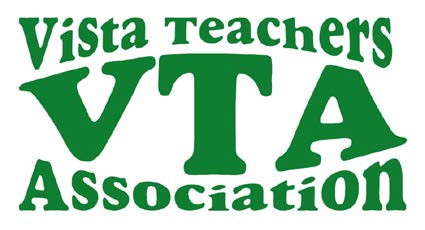 I am a member in good standing with the VTA/CTA/NEA and I declare my candidacy for the following office:President (July 2019-June 2021) Vice President (July 2019-June 2021) Executive Board Elementary School Rep (July 2019-June 2020)Executive Board Middle School Rep (July 2019-June 2021)Executive Board High School Rep (July 2019-June 2021))Executive Board Treasurer (June 26, 2018-June 25, 2021)State Council Representative (June 26, 2019-June 25, 2022)* NEA/RA Delegate (1 year)* Site Representative Council (June 26, 2019-June 25, 2021)DUTIES:The ABOVE LISTED POSITIONS shall:For Executive Board President, Vice President, Treasurer, Elementary, Middle and High School Rep: Be a full voting member of the Executive Board with all the duties and responsibilities as outlined in the Bylaws and Standing Rules of the Vista Teachers Association.For NEA/RA Delegate: A full voting member of the NEA/RA with all the duties and responsibilities as outlined in the Bylaws and Standing Rules of the NEA.For Site Representative Council: A full voting member of the Representative Council with all the duties and responsibilities as outlined in the Bylaws and Standing Rules of the Vista Teachers Association.Print Name	Name SignedDate	School SiteNOTE:  Please provide a Statement of Candidacy of thirty-five (35) words or less with this Declaration and return to the VTA office by February 28, 2019 by 4:00pm. (E-mail or District mail) 	_ 	_ 	_ 	_*No election to be held if equal or less amount of declarations received for available open seats.